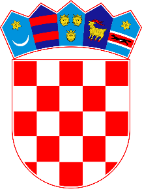 REPUBLIKA HRVATSKA VARAŽDINSKA ŽUPANIJA OPĆINA SVETI ĐURĐ OPĆINSKO VIJEĆE KLASA: 410-01/23-02/1URBROJ: 2186-21-02-23-1Sveti Đurđ, 30.11.2023. godine Na temelju članka 19.a Zakona o porezu na dohodak („Narodne novine“ broj 115/16., 106/18., 121/19., 32/20., 138/20., 151/22. i 114/23.) i članka 22. Statuta Općine Sveti Đurđ („Službeni vjesnik Varaždinske županije“ broj 30/21., 18/23.), Općinsko vijeće Općine Sveti Đurđ, na svojoj 27. sjednici održanoj dana 30.11.2023. godine, donosi sljedećuODLUKUo visini poreznih stopa godišnjeg poreza na dohodak na području Općine Sveti ĐurđČlanak 1.Ovom Odlukom utvrđuje se visina poreznih stopa godišnjeg poreza na dohodak za porezne obveznike na području Općine Sveti Đurđ. Članak 2.Visina poreznih stopa poreza na dohodak utvrđuje se na način da je: niža stopa poreza na dohodak u visini od 20%viša stopa poreza na dohodak u visini od 30%.Članak 3.Ova Odluka stupa na snagu 1. siječnja 2024. godine, a objaviti će se u „Narodnim novinama“ i „Službenom vjesniku Varaždinske županije“. PREDSJEDNIK OPĆINSKOG VIJEĆA                                                                                           Damir Grgec OBRAZLOŽENJE Prijedloga Odluke o visini poreznih stopagodišnjeg poreza na dohodak I. PRAVNI TEMELJ ZA DONOŠENJE ODLUKEPravni temelj za donošenje Odluke o visini poreznih stopa godišnjeg poreza na dohodak (u daljnjem tekstu: Prijedlog odluke) sadržan je u članku 19.a Zakona o porezu na dohodak („Narodne novine“ broj 115/16., 106/18., 121/19., 32/20., 138/20., 151/22. i 114/23.) te u članku 22. Statuta Općine Sveti Đurđ („Službeni vjesnik Varaždinske županije“ broj 30/21., 18/23.) kojom je je utvrđena nadležnost Općinskog vijeća, između ostalog i za donošenje odluka i drugih općih akata kojima se uređuju pitanja iz samoupravnog djelokruga Općine.II. OCJENA STANJA, OSNOVNA PITANJA KOJA SE TREBAJU UREDITI I SVRHA KOJA SE ŽELI POSTIĆI UREĐENJEM ODNOSA NA PREDLOŽENI NAČIN Zakonom o izmjenama i dopunama Zakona o lokalnim porezima („Narodne novine“ broj 114/23.), kojeg je Hrvatski sabor donio na sjednici 28. rujna 2023. godine, ukinut je prirez porezu na dohodak kao jedan od poreza koje su, temeljem dosadašnjih odredbi Zakona o lokalnim porezima („Narodne novine“ broj 115/16., 101/17. i 114/22.) mogle uvesti jedinice lokalne samouprave.  Istog dana donesen je i Zakon o izmjenama i dopunama Zakona o porezu na dohodak („Narodne novine“ broj 114/23.), kojim su, pored ostalog, slijedom navedenog ukidanja prireza porezu na dohodak ukinute i odredbe dosadašnjeg Zakona o porezu na dohodak („Narodne novine“ broj 115/16., 101/17. i 114/22.), kojima je bilo propisano da se porez na dohodak uvećava za iznos prireza porezu na dohodak. Slijedom navedenog, člankom 19.a Zakona propisano je da visine poreznih stopa određuju predstavnička tijela jedinica lokalne samouprave svojom odlukom, pri čemu općina može odrediti nižu stopu u granicama od 15% do 22% te višu stopu u granicama od 25% do 33%. Ovim se materijalom predlaže da se porezne stope utvrde na način da niža porezna stopa iznosi 20% na poreznu osnovicu do visine 50.400,00 eura te viša porezna stopa iznosi 30% na dio porezne osnovice koji prelazi iznos od 50.400,00 eura. Na temelju spomenutog predlaže se donošenje ove Odluke. Prijedlog odluke je bio na internetskom savjetovanju sa zainteresiranom javnošću u razdoblju od 24. listopada do 24. studenog 2023. godine. III. OBRAZLOŽENJE ODREDABA PRIJEDLOGA ODLUKE Člankom 1. utvrđeno je što je propisano Odlukom. Člankom 2. propisana je niža stopa od 20% te viša stopa od 30% za plaćanje godišnjeg poreza na dohodak. Člankom 3. propisano je da će Odluka biti objavljena u Službenom vjesniku Varaždinske županije i Narodnim novinama, a stupit će na snagu 1. siječnja 2024. godine.IV. SREDSTVA POTREBNA ZA PROVOĐENJE ODLUKE Za provođenje ove Odluke nije potrebno osigurati sredstva u Proračunu Općine Sveti Đurđ za 2024. godinu. 